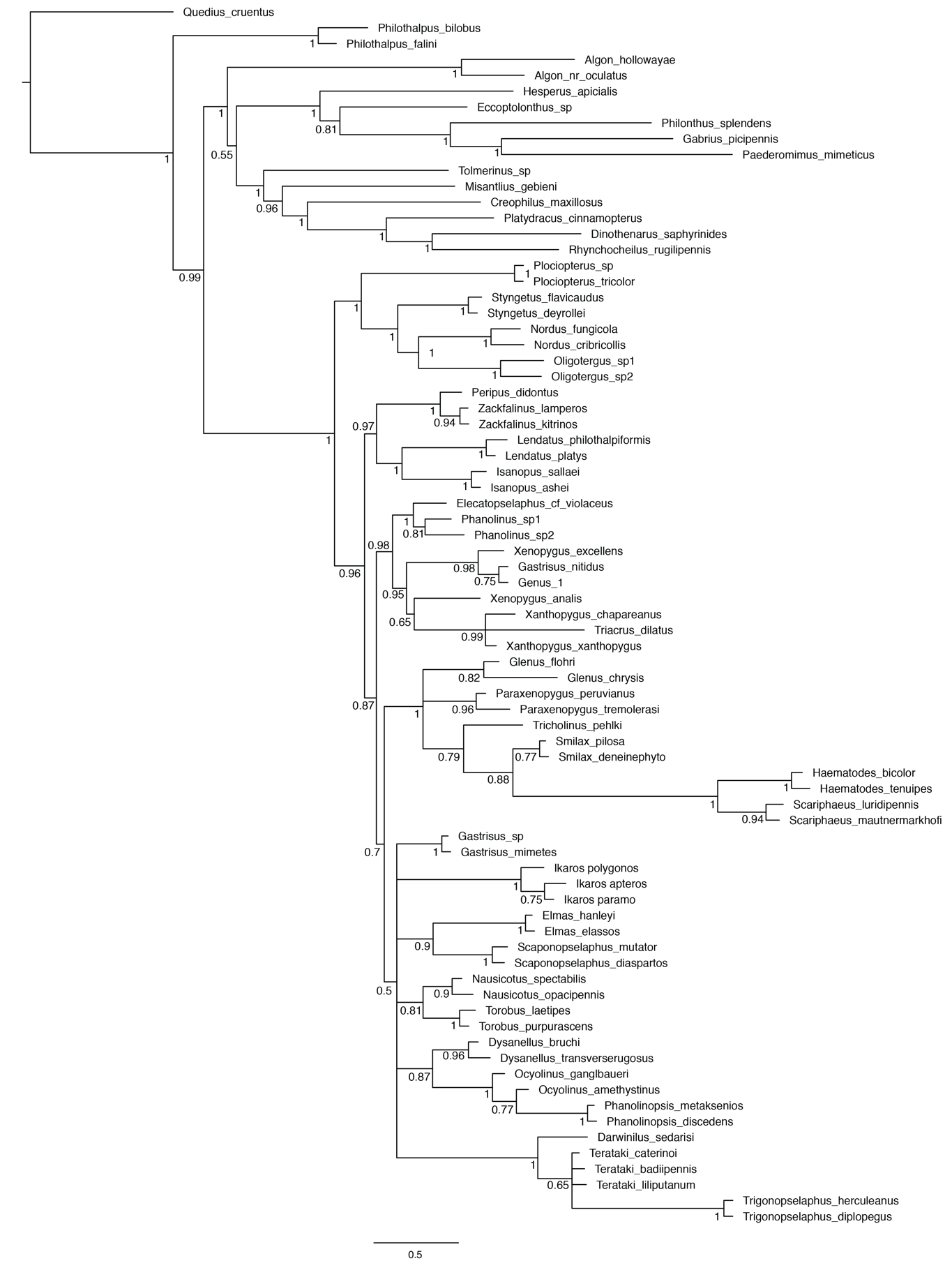 Supplementary Figure S1. Fifty percent majority rules consensus tree from a partitioned, total evidence Bayesian phylogenetic analysis of six genes and morphology (all characters), with posterior probabilities to the left of the corresponding node.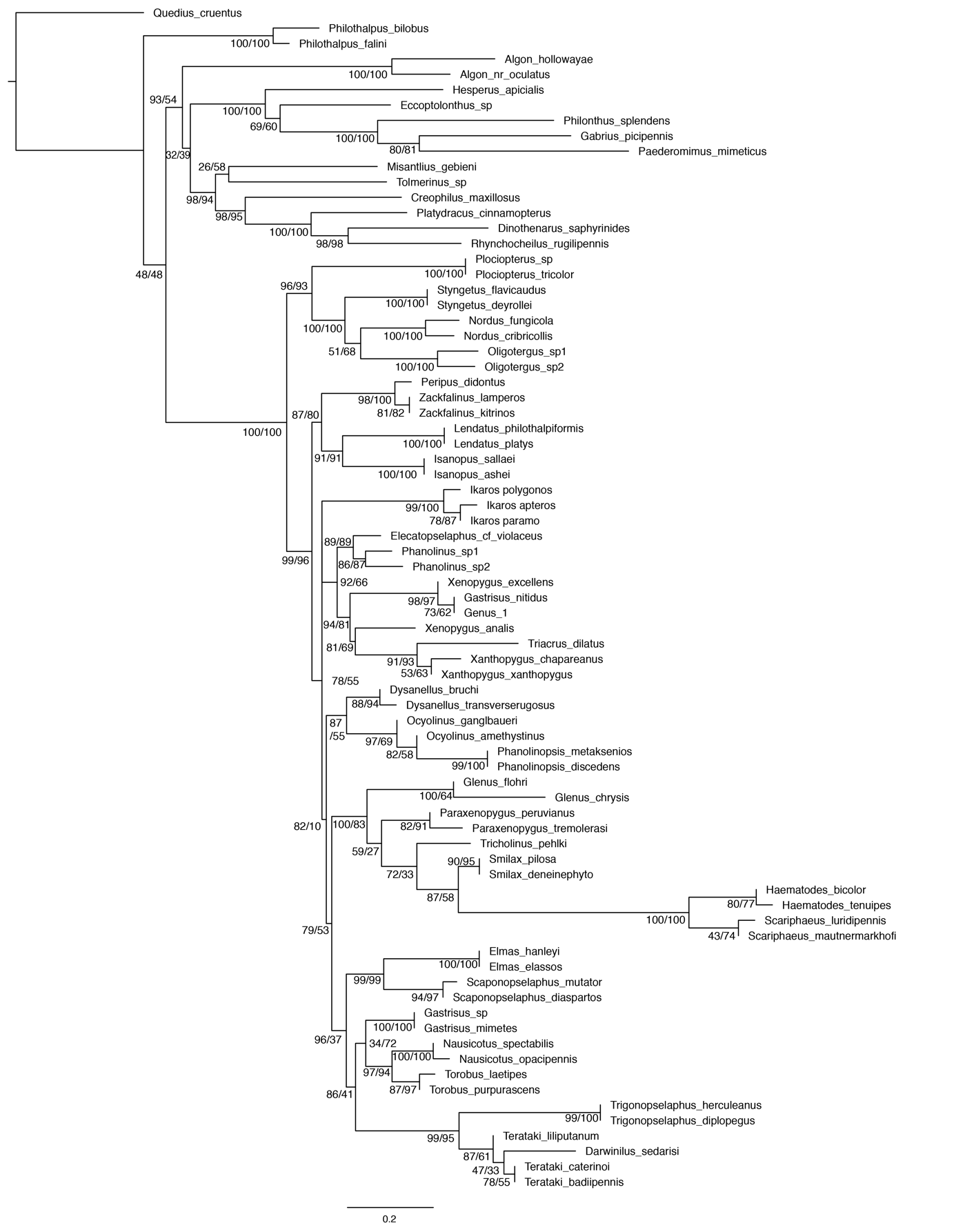 Supplementary Figure S2. Maximum likelihood topology from a partitioned, total evidence maximum likelihood phylogenetic analysis of six genes and morphology (all characters), with SH-aLRT (left) and ultrafast bootstrap (right) values to the left of the corresponding node.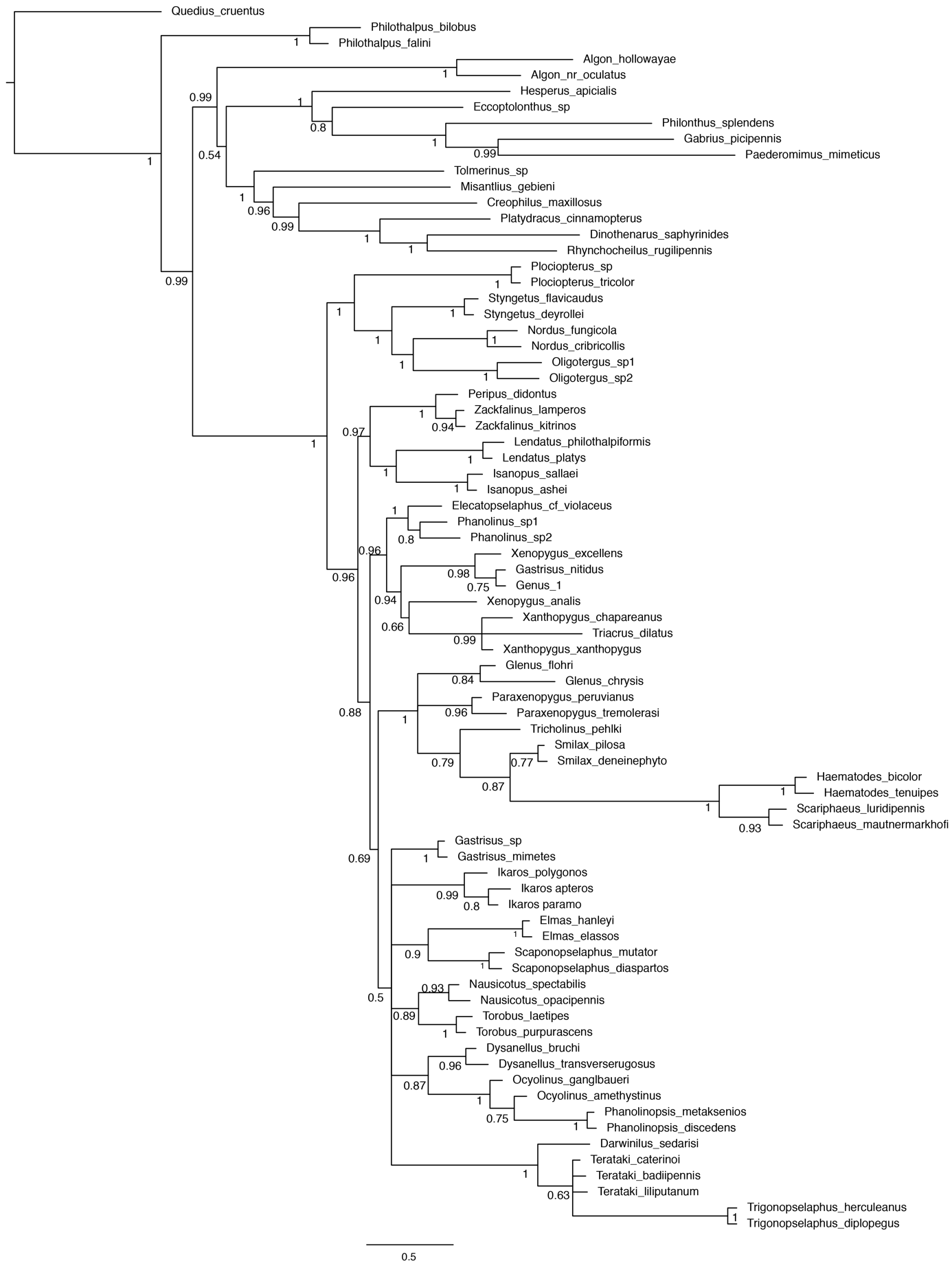 Supplementary Figure S3. Fifty percent majority rules consensus tree from a partitioned, total evidence Bayesian phylogenetic analysis of six genes and morphology (3 aptery-associated characters removed), with posterior probabilities to the left of the corresponding node.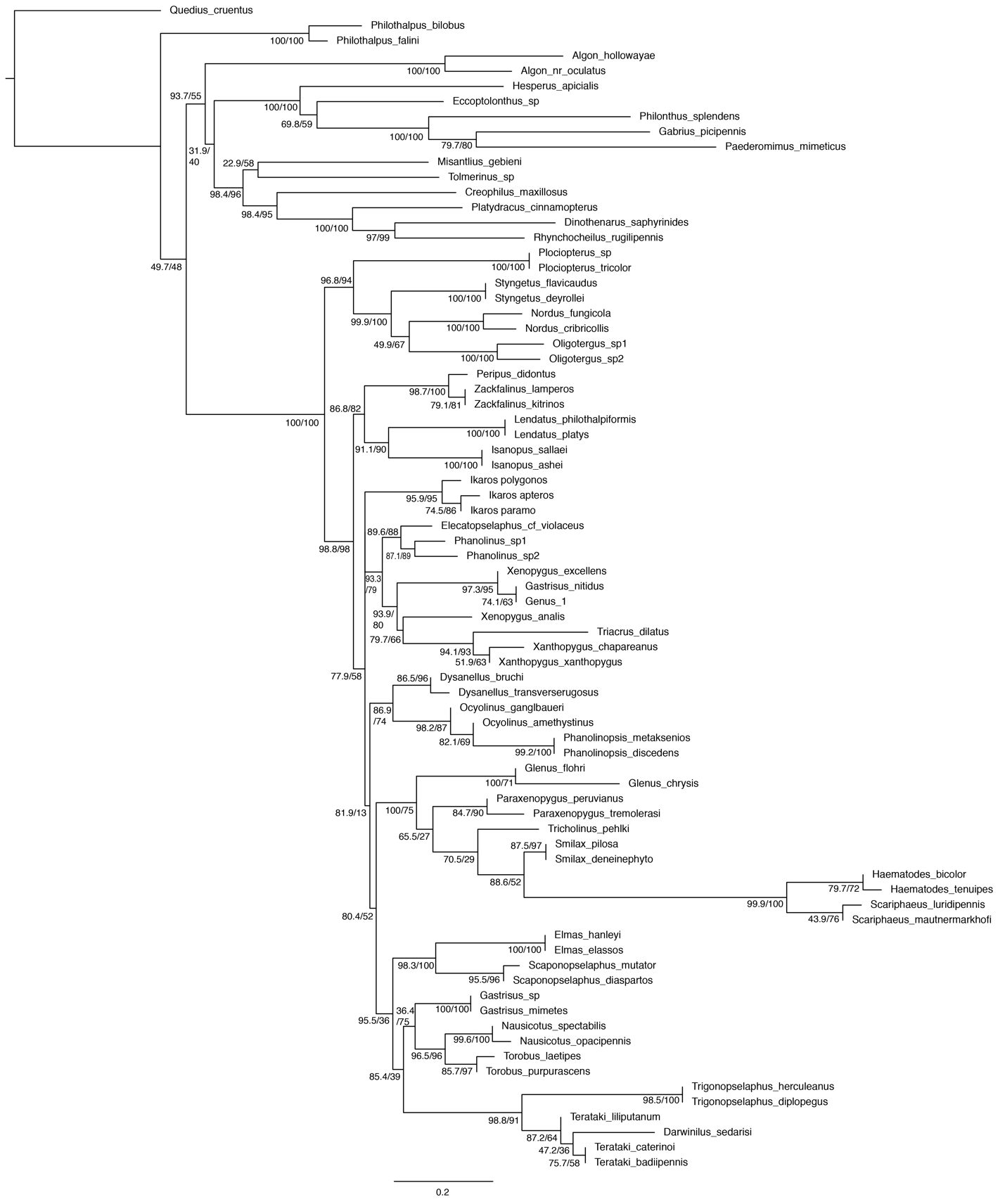 Supplementary Figure S4. Maximum likelihood topology from a partitioned, total evidence maximum likelihood phylogenetic analysis of six genes and morphology (3 aptery-associated characters removed), with SH-aLRT (left) and ultrafast bootstrap (right) values to the left of the corresponding node.